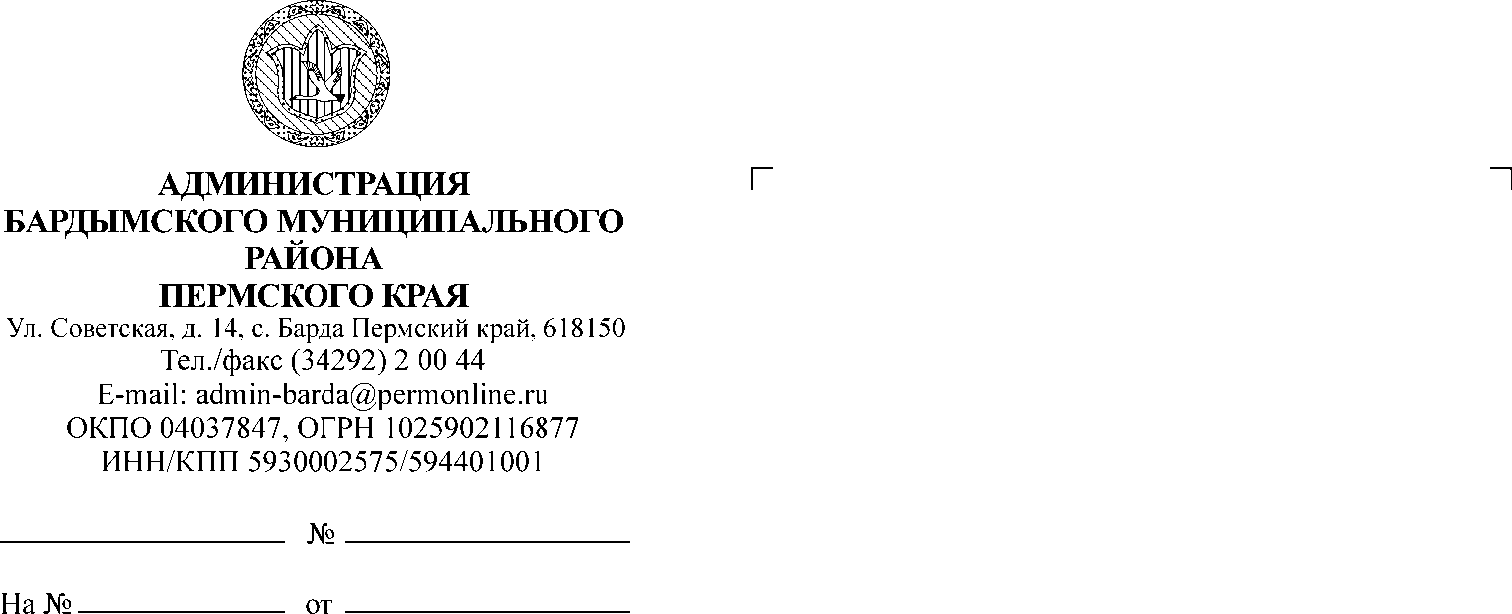 ДУМА БАРДЫМСКОГО МУНИЦИПАЛЬНОГО ОКРУГАПЕРМСКОГО КРАЯДВЕНАДЦАТОЕ ЗАСЕДАНИЕРЕШЕНИЕО назначении на должность аудитора  Контрольно-счетной палаты Бардымского  муниципального округа Пермского краяНа основании статьи 6 Федерального закона от 07.02.2011 № 6-ФЗ «Об общих принципах организации и деятельности контрольно-счетных органов субъектов Российской Федерации и муниципальных образований», статьи 3 Положения о Контрольно-счетной палате Бардымского муниципального округа, утвержденного решением Думы Бардымского городского округа от 27.01.2021    № 98, Дума Бардымского муниципального округаРЕШАЕТ:1. Назначить на главную должность муниципальной службы аудитора Контрольно - счетной палаты Бардымского муниципального округа Пермского края – Ахмарову Миляушу Раифовну.2. Поручить председателю Контрольно - счетной палаты Бардымского муниципального округа Пермского края заключить трудовой договор с Ахмаровой Миляушой Раифовной с момента регистрации Контрольно – счетной палаты Бардымского муниципального округа в налоговом органе, как юридического лица. 3. Опубликовать настоящее решение в газете «Тан» («Рассвет») и разместить на официальном сайте Бардымского муниципального округа Пермского края барда.рф.4.   Настоящее решение вступает в силу со дня подписания.5.    Контроль исполнения настоящего решения возложить на председателя Думы Бардымского муниципального округа.Председатель Думы Бардымского муниципального округа			                            И.Р. ВахитовГлава муниципального округа –глава администрации Бардымскогомуниципального округа				                                    Х.Г. Алапанов22.04.202121.04.2021                       № 188